№ 25 от 23.05.2022                 ҚАУЛЫСЫ	       ПОСТАНОВЛЕНИЕ2022 жылғы 23 мамырдағы № 25                                                              23 мая 2022 года №_25___         Нұр-Сұлтан қаласы                                                                               город Нур-СултанО внесении изменений в постановление Главного государственного санитарного врача Республики Казахстан от 13 января 2022 года № 2 «Об организации и проведении санитарно-противоэпидемических и санитарно-профилактических мероприятийпо коронавирусной инфекции в Республике Казахстан»В целях предупреждения распространения коронавирусной инфекции COVID-19 (далее – КВИ) среди населения Республики Казахстан ПОСТАНОВЛЯЮ:Внести в постановление Главного государственного санитарного врача Республики Казахстан от 13 января 2022 года № 2 «Об организации и проведении санитарно-противоэпидемических и санитарно-профилактических мероприятий по коронавирусной инфекции в Республике Казахстан» следующие изменения:пункт 129 Алгоритма организации и проведения профилактических прививок против коронавирусной инфекции населения в Республике Казахстан (далее – Алгоритм) изложить в следующей редакции:«129. Ревакцинации против КВИ подлежат все лица, включая иностранных граждан, проживающих на территории Казахстана 3 и более месяцев.Ревакцинация против КВИ проводится лицам, получившим полный курс вакцинации против КВИ и лицам, ранее получившим первую ревакцинацию с интервалом 6 месяцев после предыдущей профилактической прививки против КВИ.»;2) пункт 130 Алгоритма изложить в следующей редакции:«130. Повторной ревакцинации против КВИ подлежат следующие лица, имеющие высокий риск инфицирования КВИ (по приоритетности):1) медицинские работники;2) контингент и персонал медико-социальных учреждений;3) сотрудники силовых структур;4) педагоги;5) контингент учреждений пенитенциарной (уголовно-исполнительной) системы;6) лица старше 50 лет.». 2. Контроль за исполнением настоящего постановления оставляю за собой.3. Настоящее постановление вводится в действие с 25 мая 2022 года.Главный государственный санитарный врач Республики Казахстан 			                  А. ЕсмагамбетоваСогласовано23.05.2022 18:45 Азимбаева Нуршай Юсунтаевна23.05.2022 18:48 Тилесова Айгуль Шарапатовна23.05.2022 18:49 Ширинбекова Рита Абдукасымовна23.05.2022 18:51 Садвакасов Нуркан Олжабаевич23.05.2022 18:57 Садуакасова Ж. Ж. ((и.о Ахметова З. Д.))Подписано23.05.2022 19:00 Есмагамбетова Айжан Серикбаевнаденсаулық сақтау  министрлігіБАС МЕМЛЕКЕТТІК САНИТАРИЯЛЫҚ  ДӘРІГЕРІ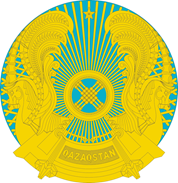 МинистерствоздравоохраненияРеспублики КазахстанГЛАВНЫЙ ГОСУДАРСТВЕННЫЙ САНИТАРНЫЙ ВРАЧ